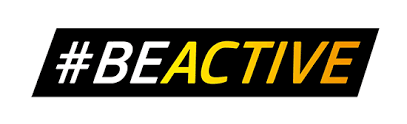 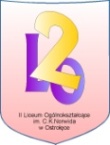 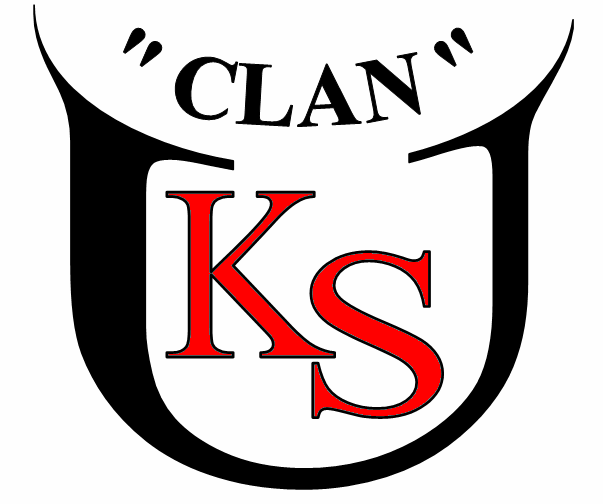 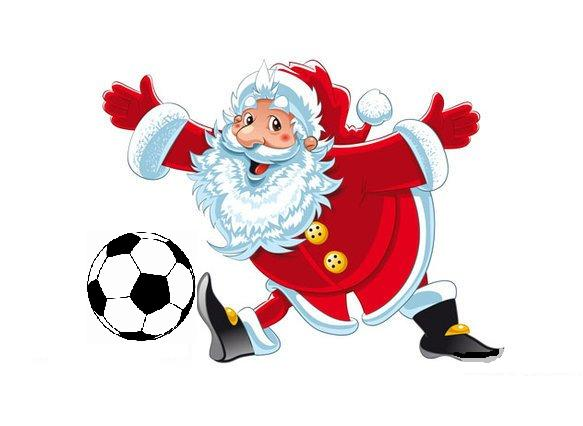 Zapraszamy  do udziałuw "Mikołajkach na sportowo"na rzecz Dzieci z Domu Dzieckaw dniach 3.11.2023 - 6.12.2023 w godzinach 16:00 – 17.30Wtorki, Czwartki  - stadion miejski  lub sala gimnastyczna II LO im. CK. Norwida w Ostrołęce  Środy  - obiekty sportowe w Szkole Podstawowej w Antoniach  Można sprawdzić się w wielu konkurencjach sportowych oraz wygrać nagrody.W programie Testy Sprawności Fizycznej  (TSF) i konkurencje sportowo-rekreacyjne: TSF: bieg 10x5 m, beep test, deska, w dal z miejsca                                                                                                                        Konkurencje sportowo-rekreacyjne: skakanka - przeskoki obunóż, hula-hop – czas utrzymania na biodrach, rzuty osobiste do kosza – liczba celnych rzutów w ciągu jednej minuty, bieg na 60 m, 300 lub 400 m oraz 800 m, rzut piłeczką palantową (dzieci SP) lub rzut oszczepem (SPP).Kategorie wiekowe: K/M (U10 -dzieci do 2013), (U14- dzieci 2012 - 2009), (U20 – 2008-2003),               Open - dorośli 20002 i starsi.Podsumowanie, ogłoszenie wyników, wręczenie wyróżnień zwycięzcom po zakończeniu całego cyklu konkursów  w dniu 7. grudnia 2023 godz.16:00 -17:30 sala gimnastyczna II LO im. C. K. Norwida w Ostrołęce.                                                                                                                                                               Zgłoszenia na stronie klubu UKS Clan Ostrołęka http://uks-clan.cba.pl/ , II LO http://www.2lo.ostroleka.edu.pl/ lub bezpośrednio prze platformę: https://www.rosterathletics.com/  Dodatkowe zapisy przez aplikację  go.decathlon.pl  Można zapisać się również na miejscu. DEKLARACJA uczestnictwa do pobrania na stronie klubu UKS „CLAN”. Więcej informacji pod numerem telefonu: 502 038 597,   668429666, 506 799 655.                                                                                                                                                                               Obowiązuje strój i obuwie sportowe oraz czapka Mikołaja.                                                                                                                                                                        Zabierz ze sobą UPOMINEK, którym chciałbyś obdarować Dzieci z Domu Dziecka..                                                     Patronat:  Prezydent Miasta Ostrołęki Łukasz Kulik i Starosta Ostrołęcki  Stanisław Kubeł. Organizatorzy, Współorganizatorzy i Partnerzy: 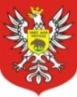 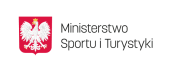 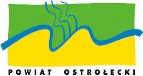 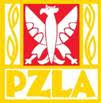 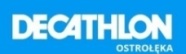 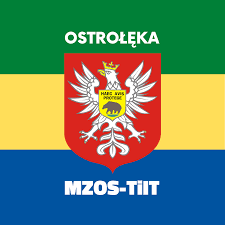 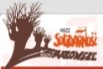 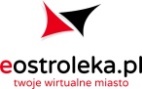 